109年度教師專業成長研習實施計畫-夢的N次方多元工作坊-南投場緣起十二年國民基本教育之課程發展本於全人教育的精神，以「自發」、「互動」及「共好」為理念，為落實十二年國民基本教育課程的理念與目標，夢的N次方在全國十個分區縣市擴大點燈號召更多教師投入，並結合在地亮點老師帶領教師實作共備，茲以「核心素養」做為課程發展之主軸，以裨益各教育階段間的連貫以及各領域/科目間的統整，藉由教師自主增能與在地深耕，促進現場教師專業成長，落實學教翻轉的課堂實踐。「核心素養」強調學習不宜以學科知識及技能為限，而應關注學習與生活的結合， 透過實踐力行而彰顯學習者的全人發展。並期許能深入偏鄉，捲起更多教師自主學習社群的力量，啟動教師專業成長轉輪，讓這教師夢在每個有莘莘學子之處遍地開花，活化每一個教學現場，將學習的主權回歸學生，讓孩子的學習有了更多希望，讓教育現場充滿更多元創新的風貌，讓孩子的未來長出更多的可能。「成就每一位孩子」是每一位教育人的夢想與責任，夢的N次方為我們開啟了教育夢想的起點，惟有教師專業才能成就每一個孩子。為了協助教學現場活化與在地深耕，希望透過教師專業支持，號召更多支持翻轉教學的基層熱血教師，共同為孩子努力。期望以此研習為基礎，構築教師互相扶持與經驗分享交流的平臺，喚起更多教師專業自主學習社群的力量，充分利用社會資源，精進課程設計、教學策略與學習評量，讓孩子的學習與未來創造出更多無限的可能。計畫目標一、透過有效教學策略與班級經營經驗分享，提供教師差異化教學方法與策略，以不斷提升自身專業知能與學生學習成效。二、落實在地深耕理念與模式，累積教師共備實作經驗，發展區域性教學支持系統。三、藉由教師自主增能模式，促進教師自我覺知與動能，落實學教翻轉的課堂實踐。辦理單位一、主辦單位：教育部國民及學前教育署。二、承辦單位：南投縣政府教育處。三、協辦單位：國立高雄師範大學。四、承辦學校：草屯國中。五、協辦學校：中興高中。研習時間109年8月24日(星期一)上午9時起至109年8月25日(星期二)下午4時止，計2日。研習地點中興高中（地址：54044 南投縣南投市中學路2號 ）。參加對象及錄取人數一、參加對象：以南投縣(市)、彰化縣(市)之正式教師、代理代課教師及師培生為主，其他縣市現職教師及代理代課教師歡迎報名參加。(各組研習人員以錄取名單為準，恕不接受臨時報名或旁聽)二、研習課程分組及錄取人數表報名方式一、線上報名一律採線上報名，請欲參加本研習教師登入「夢的N次方」官網(網址：https://dream.k12cc.tw/)，並點選「夢的N次方-南投場」進行報名。如班別報名人數超過該班次預計名額時，依順位進行審核(詳見三、錄取原則)，順位相同者按報名序錄取。報名人員於報名期間，得隨時登入官網報名系統修改報名資料、更換班別或取消報名，惟經審核錄取後，則不得修改報名與取消報名。錄取後，如不克前往研習，請務必上官網-個人資料內請假，無故未到，將影響日後報名之順序優先權。二、報名時間（實際開放報名期間依官網公告為準）第一階段報名時間：自109年7月6日(星期一)上午8時起至109年7月14日(星期二)下午5時止，並於109年7月17日(星期五)下午3時公告第一階段錄取名單，若報名期間該班次已逾額滿上限，得提前結束該班別之報名作業。第二階段報名時間：若尚有班次未額滿，則於109年7月17日(星期五) 下午17時起至109年7月23日(星期四)下午17時止進行第二階段報名，並於109年7月24日(星期五)下午3時公告第二階段錄取名單。三、錄取原則本場次研習以南投縣(市)、彰化縣(市)之縣市教師優先參加，錄取順序如下：南投縣(市)、彰化縣(市)偏遠地區及非山非市地區正式教師、代理代課教師(偏遠學校之認定依教育部公布之國中小學校概況資料為準)。南投縣(市)、彰化縣(市)一般地區正式教師、代理代課教師。其他全國各縣市偏遠地區及非山非市地區正式教師、代理代課教師。其他全國各縣市一般地區正式教師、代理代課教師。其他全國各縣市師培生。如報名人數超過該班次預計名額時，先依上述順位進行審核，再依不分區一般地區正式教師、代理代課教師、課輔教師、師培生等順位審核，順位相同者按報名順序錄取，補教業不錄取。報名截止後未錄取人員暫列候補，遇缺額時依序遞補。報名人員請於錄取公告日，自行登入官網查詢錄取名單；經錄取人員須全程參加研習課程。研習日程表一、第一天：109年8月24日（星期一）二、第二天：109年8月25日（星期二）預期效益一、提升教師教師差異化教學及班級經營分組策略及教學輔導技巧。二、增進各縣市教師對課程與教學輔導自我覺知，有效協助教師進行課堂實踐。三、促進各縣市教師同儕共學及共享共作經驗，建構教師資源共享平臺與支持體系。經費來源本案經費由教育部國民及學前教育署專案委辦經費支應，經費表如附件1其他說明一、差假與獎勵（一）參加研習人員由服務單位本權責惠予公(差)假登記，全程參與教師依實核予12小時教師研習時數。（二）工作人員由服務單位本權責核予公(差)假登記。二、本案計畫不提供學員住宿；因活動場地週邊停車位有限，請盡量利用大眾運輸工具；為響應環保，減少垃圾量，請自備餐具及水杯。三、大眾運輸交通資訊研習地點為，交通資訊如下：(一)自行開車1. 中二高南投交流道 2.往中興新村方向 3.接省府路(如圖)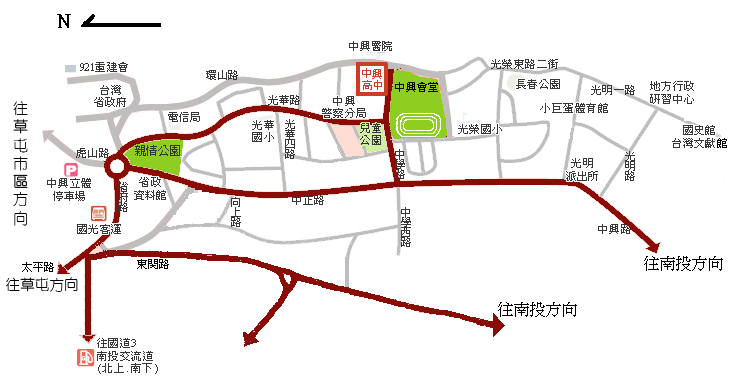 (二)公共運輸四、南投場聯絡窗口南投縣（市）聯絡人：林杏霏，電話：049-2222106-1376；電子信箱：apricotlin@hotmail.com。本計畫經奉核定後實施，修正時亦同。階段國小國小國中國中國中小國中小班別科目人數科目人數科目人數班別國小國語A50國中國文40國中小音樂40班別國小國語B50國中數學40國中小視覺40班別國小國語MAPS40應用數學40國中小表演40班別國小數學A40國中英語40科技教育40班別國小數學B40國中社會40閱讀SONG讀60班別國小數學EECC40國中自然40聽說讀寫，有策略70班別國小英語50國中綜合40體育40國小社會40國小自然40小計9班3907班2807班330總計23班(1000人)人數依研習報名實際狀況調整23班(1000人)人數依研習報名實際狀況調整23班(1000人)人數依研習報名實際狀況調整23班(1000人)人數依研習報名實際狀況調整23班(1000人)人數依研習報名實際狀況調整23班(1000人)人數依研習報名實際狀況調整時間活動內容場地主持/講座/工作團隊8:30-9:00報到南投縣(市)服務團隊9:00-9:40開幕致詞關於夢的N次方分組活動場地說明中興高中教育部國教署代表國立高雄師範大學團隊南投縣(市)服務團隊9:40-9:50進駐各班研習教室各分組教室南投縣(市)服務團隊9:50-11:50分科實作/共備/講座各分組教室夢N講師群11:50-12:50午餐各分組教室南投縣(市)服務團隊12:50-16:50分科實作/共備/講座各分組教室夢N講師群16:50~賦歸時間活動內容場地主持/講座/工作團隊8:30-9:00報到各分組教室南投縣(市)服務團隊9:00~12:00分科實作/共備/講座各分組教室夢N講師群12:00~13:00午餐各分組教室南投縣(市)服務團隊13:00-16:00分科實作/共備/講座各分組教室夢N講師群16:00~賦歸國光客運台北至南投 中學路站下車彰客、豐客聯營豐原往南投(經台中干城)中學路站下車總達、全航台中往南投(往水里 竹山)中學路站下車員林客運台中往竹山中學路站下車